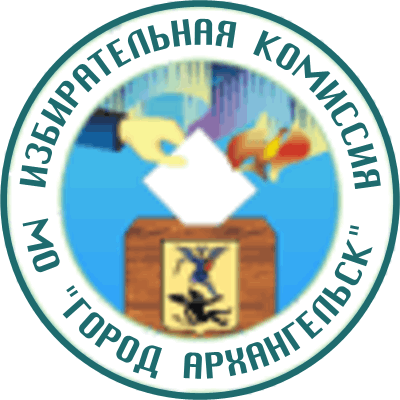 ИЗБИРАТЕЛЬНАЯ КОМИССИЯМУНИЦИПАЛЬНОГО ОБРАЗОВАНИЯ "ГОРОД АРХАНГЕЛЬСК"(Архангельская городская избирательная комиссия)ПОСТАНОВЛЕНИЕ21 января 2021 года                                                                                № 55/192Об утверждении Плана работы избирательной комиссии муниципального образования «Город Архангельск» на первое полугодие 2021 годаЗаслушав информацию заместителя председателя городской избирательной комиссии Т.В. Измиковой о плане работы избирательной комиссии муниципального образования «Город Архангельск» на первое полугодие 2021 года, руководствуясь подпунктом «в» пункта 10 статьи 24 Федерального закона от 12 июня 2002 года № 67-ФЗ «Об основных гарантиях избирательных прав и права на участие в референдуме граждан Российской Федерации» избирательная комиссия муниципального образования «Город Архангельск» постановляет:1. Утвердить план работы избирательной комиссии муниципального образования «Город Архангельск» (прилагается).2. Контроль за выполнением плана возложить на секретаря избирательной комиссии муниципального образования «Город Архангельск» Е.Н. Березину. Председатель избирательной комиссиимуниципального образования«Город Архангельск»                                                                    А.А. КузнецовСекретарь избирательной комиссиимуниципального образования«Город Архангельск»                                                                    Е.Н. БерезинаУТВЕРЖДЕНпостановлением избирательной комиссии муниципального образования «Город Архангельск»от 21 января 2021 г. № 55/92Планработы избирательной комиссии муниципального образования «Город Архангельск» на первое полугодие 2021 годаI. Основные направления деятельности избирательной комиссииОказание содействия избирательным комиссиям города Архангельска при проведении выборов депутатов Государственной Думы Федерального Собрания Российской Федерации восьмого созыва на территории городского округа «Город Архангельск», дополнительных выборов депутата Архангельского областного Собрания депутатов по одномандатному избирательному округу № 3.Осуществление контроля за соблюдением избирательных прав и права на участие в референдуме граждан Российской Федерации на территории городского округа «Город Архангельск», рассмотрение жалоб на решения и действия (бездействие) избирательных комиссий, комиссий референдума и их должностных лиц.Оказание правовой, методической помощи департаменту организационной работы, общественных связей и контроля, управлению информационных ресурсов и систем, главам территориальных округов Администрации муниципального образования «Город Архангельск» по вопросам внесения дополнений и изменений в Перечень избирательных участков на территории муниципального образования «Город Архангельск», и  их границы.Информационно-разъяснительная деятельность избирательной комиссии муниципального образования «Город Архангельск» по вопросам изменения избирательного законодательства.Взаимодействие со средствами массовой информации в целях обеспечения открытости и гласности деятельности избирательной комиссии муниципального образования «Город Архангельск», территориальных избирательных комиссий города Архангельска,  повышения уровня информированности населения в области избирательных процессов.Взаимодействие с органами местного самоуправления, правоохранительными и иными органами по вопросам деятельности избирательных комиссий города Архангельска.Участие в работе постоянно действующей рабочей группы по оказанию содействия избирательным комиссиям, расположенным на территории  муниципального образования «Город Архангельск» в организации подготовки и проведения выборов. Взаимодействие с региональными (местными) отделениями политических партий, общественными и молодежными организациями по вопросам организации и проведения выборов, повышения уровня правовой культуры избирателей.Взаимодействие с избирательной комиссией Архангельской области, территориальными избирательными комиссиями города Архангельска по вопросам обучения членов территориальных и участковых избирательных комиссий, резерва составов участковых избирательных комиссий.Взаимодействие с ветеранскими организациями, общественными организациями инвалидов города Архангельска по вопросам обеспечения избирательных прав инвалидов.Взаимодействие с Общественной палатой Архангельской области по вопросам организации наблюдения на выборах и референдумах.Взаимодействие с территориальными органами федеральных органов исполнительной власти, органами исполнительной власти и органами местного самоуправления города Архангельска по вопросам регистрации (учета) избирателей. Контроль за осуществлением регистрации (учета) избирателей, участников референдума муниципального образования «Город Архангельск». Взаимодействие с отделом надзорной деятельности и профилактической работы Главного управления Министерства Российской Федерации по делам гражданской обороны, чрезвычайным ситуациям и ликвидации последствий стихийных бедствий, администрациями территориальных округов Администрации муниципального образования «Город Архангельск», территориальными избирательными комиссиями города Архангельска по вопросу обеспечения пожарной безопасности в местах нахождения участковых комиссий и помещений для голосования на территории муниципального образования «Город Архангельск». Повышение уровня профессиональной подготовки членов избирательной комиссии муниципального образования «Город Архангельск» с правом решающего голоса, сотрудников аппарата комиссии.Взаимодействие с учебным центром (кабинетом) избирательной комиссии Архангельской области по обучению кадров избирательных комиссий и других участников избирательного (референдумного) процесса.Участие в реализации мероприятий по обучению и тестированию членов участковых избирательных комиссий.Взаимодействие с правоохранительными органами города Архангельска по вопросам обеспечения законности и общественного порядка в период подготовки и проведения выборов и референдумов.Реализация Плана мероприятий избирательной комиссии муниципального образования «Город Архангельск» по повышению правовой культуры избирателей (участников референдума) и обучению организаторов выборов и референдумов. Участие в мероприятиях проведения Всероссийского Дня молодого избирателя в городе Архангельске.Проведение работы по оптимизации делопроизводства, совершенствованию контроля и организации хранения документов в избирательной комиссии муниципального образования «Город Архангельск», территориальных избирательных комиссиях города Архангельска.Взаимодействие с Государственным архивом Архангельской области по вопросам хранения, передачи в архивы и уничтожения документов, связанных с подготовкой и проведением выборов и референдумов на территории города Архангельска.Обеспечение работы по размещению в сети Интернет информации о деятельности избирательной комиссии муниципального образования «Город Архангельск». II. Вопросы для рассмотрения на заседаниях комиссииIII. Информационное обеспечениеIV. Мероприятия по совершенствованию организации работыизбирательной комиссии муниципального образования «Город Архангельск»	VI. Работа по повышению правовой культуры избирателей, обучению организаторов выборов ЯнварьОб итогах установления численности зарегистрированных избирателей, участников референдума на территории муниципального образования городского округа «Город Архангельск» по состоянию на 1 января 2021 годаОб утверждении Плана работы избирательной комиссии муниципального образования  «Город Архангельск» на 1 полугодие 2021 годаО работе по внесению изменений в Перечень избирательных участков для проведения голосования и подсчета голосов избирателей на выборах, проводимых на территории муниципального образования «Город Архангельск», и их границФевральО внесении изменений и дополнений в Положение об избирательной комиссии муниципального образования «Город Архангельск», утвержденное решением Архангельской городской Думы от 20 июня 2012 г. № 459 (в редакции от 23.05.2018 № 676)О внесении изменений и дополнений в Положение об оплате труда и иных гарантиях деятельности членов избирательной комиссии муниципального образования «Город Архангельск», работающих на постоянной (штатной) основе, утвержденное решением Архангельской городской Думы от 20 июня 2012 г. N 460 (в редакции от 10.12.2015 № 306, от 13.12.2019 № 197)Об утверждении Плана мероприятий избирательной комиссии муниципального образования «Город Архангельск» по повышению правовой культуры, обучению организаторов выборов на 2021 годМартО работе по внесению изменений в Перечень избирательных участков для проведения голосования и подсчета голосов избирателей на выборах, проводимых на территории муниципального образования «Город Архангельск», и их границО проведении городского квеста «ПроВЫБОРЫ»АпрельО готовности избирательных участков, расположенных на территории муниципального образования «Город Архангельск», к проведению Единого дня голосования 19 сентября 2021 года (обеспечение пожарной безопасности помещений для голосования избирательных участков)Об обеспечении документационной деятельности избирательной комиссии муниципального образования «Город Архангельск»Об экспертизе ценности документов избирательной комиссии муниципального образования «Город Архангельск»МайО проведении конкурса детского рисунка «Сегодня я рисую - а завтра голосую»О проведении инвентаризации имущества избирательной комиссии муниципального образования «Город Архангельск», находящегося в пользовании территориальных избирательных комиссий города Архангельска О работе по внесению изменений в Перечень избирательных участков для проведения голосования и подсчета голосов избирателей на выборах, проводимых на территории муниципального образования «Город Архангельск», и их границ.Июнь Об итогах конкурса детского рисунка «Сегодня я рисую - а завтра голосую»О готовности избирательных участков, расположенных на территории муниципального образования «Город Архангельск», к проведению Единого дня голосования 19 сентября 2021 годаО плане работы избирательной комиссии муниципального образования  «Город Архангельск» на второе полугодие 2021 годаОб участии избирательной комиссии муниципального образования «Город Архангельск» в обучающих мероприятиях организаторов выборов и иных участников избирательного процессаОрганизация освещения в средствах массовой информации заседаний избирательной комиссии муниципального образования «Город Архангельск»; мероприятий, проводимых избирательной комиссией муниципального образования «Город Архангельск», территориальными избирательными комиссиями города Архангельска.Организация освещения в средствах массовой информации заседаний избирательной комиссии муниципального образования «Город Архангельск»; мероприятий, проводимых избирательной комиссией муниципального образования «Город Архангельск», территориальными избирательными комиссиями города Архангельска.Весь периодКузнецов А.А., Измикова Т.В.Оперативное информирование СМИ об актуальных вопросах, связанных с выборами, избирательным законодательством, практикой его примененияОперативное информирование СМИ об актуальных вопросах, связанных с выборами, избирательным законодательством, практикой его примененияВесь периодКузнецов А.А., Измикова Т.В.Подготовка информационных, разъяснительных материалов для средств массовой информации по вопросам деятельности избирательной комиссии муниципального образования «Город Архангельск»Подготовка информационных, разъяснительных материалов для средств массовой информации по вопросам деятельности избирательной комиссии муниципального образования «Город Архангельск»СистематическиКузнецов А.А., Измикова Т.В.Формирование справочно-информационных материалов об изменениях в федеральном, региональном избирательном законодательстве для членов избирательной комиссии муниципального образования «Город Архангельск», сотрудников аппарата комиссииФормирование справочно-информационных материалов об изменениях в федеральном, региональном избирательном законодательстве для членов избирательной комиссии муниципального образования «Город Архангельск», сотрудников аппарата комиссииВесь периодКузнецов А.А., Измикова Т.В., Березина Е.Н., Баданина Ю.С.Работа над оформлением сайта избирательной комиссии муниципального образования «Город Архангельск», обеспечение его информационного наполненияРабота над оформлением сайта избирательной комиссии муниципального образования «Город Архангельск», обеспечение его информационного наполненияВесь периодКузнецов А.А., Измикова Т.В.Оказание консультативной помощи организаторам и участникамизбирательного процесса по вопросам организации и проведения выборов, применения федерального и областного законодательства о выборах Оказание консультативной помощи организаторам и участникамизбирательного процесса по вопросам организации и проведения выборов, применения федерального и областного законодательства о выборах Весь период                                              Кузнецов А.А., Измикова Т.В.,                         Березина Е.Н..Подготовка справочно-информационных материалов по изменениям в законодательстве о выборах, правоприменительной практике, иных материалов для организации работы по повышению уровня профессиональной подготовки членов избирательной комиссии муниципального образования «Город Архангельск», работников аппарата избирательной комиссии муниципального образования «Город Архангельск»Подготовка справочно-информационных материалов по изменениям в законодательстве о выборах, правоприменительной практике, иных материалов для организации работы по повышению уровня профессиональной подготовки членов избирательной комиссии муниципального образования «Город Архангельск», работников аппарата избирательной комиссии муниципального образования «Город Архангельск»Систематически       Кузнецов А.А., Измикова Т.В.,                         Березина Е.Н., Баданина Ю.С.Оказание организационно-методической, правовой помощи Администрации муниципального образования «Город Архангельск,  территориальным избирательным комиссиям города Архангельска по актуализации Перечня избирательных участков для проведения голосования и подсчета голосов избирателей на выборах, проводимых на территории муниципального образования «Город Архангельск», и их границОказание организационно-методической, правовой помощи Администрации муниципального образования «Город Архангельск,  территориальным избирательным комиссиям города Архангельска по актуализации Перечня избирательных участков для проведения голосования и подсчета голосов избирателей на выборах, проводимых на территории муниципального образования «Город Архангельск», и их границВесь период                         Кузнецов А.А., Измикова Т.В.Отбор, обработка документов, подлежащих передаче на постоянное хранение; передача документов, связанных с подготовкой и проведением выборов, деятельностью избирательной комиссии муниципального образования «Город Архангельск», уничтожение документов, срок хранения которых истекОтбор, обработка документов, подлежащих передаче на постоянное хранение; передача документов, связанных с подготовкой и проведением выборов, деятельностью избирательной комиссии муниципального образования «Город Архангельск», уничтожение документов, срок хранения которых истекФевраль - март                                              Экспертная комиссия ИКМОРазмещение на официальном сайте избирательной комиссии муниципального образования «Город Архангельск» информации для: • молодых избирателей;• для лиц с ограниченными возможностями.Размещение на официальном сайте избирательной комиссии муниципального образования «Город Архангельск» информации для: • молодых избирателей;• для лиц с ограниченными возможностями.Организация работы по повышению правовой культуры избирателей, иных участников выборов. Взаимодействие избирательной комиссии муниципального образования «Город Архангельск» с департаментом образования, управлением по культуре и молодежной политики Администрации муниципального образования «Город Архангельск», Молодежной избирательной комиссией при избирательной комиссии Архангельской области,  Молодежным советом города Архангельска, Молодежными советами территориальных округов города в работе по правовому просвещению молодых избирателейОрганизация работы по повышению правовой культуры избирателей, иных участников выборов. Взаимодействие избирательной комиссии муниципального образования «Город Архангельск» с департаментом образования, управлением по культуре и молодежной политики Администрации муниципального образования «Город Архангельск», Молодежной избирательной комиссией при избирательной комиссии Архангельской области,  Молодежным советом города Архангельска, Молодежными советами территориальных округов города в работе по правовому просвещению молодых избирателейПо отдельному плануОрганизация разъяснения среди населения, системы органов местного самоуправления, основных положений Конституции Российской Федерации, Федерального закона «Об основных гарантиях избирательных прав и права на участие в референдуме граждан Российской Федерации», областного Закона «О выборах в органы местного самоуправления в Архангельской области» Организация разъяснения среди населения, системы органов местного самоуправления, основных положений Конституции Российской Федерации, Федерального закона «Об основных гарантиях избирательных прав и права на участие в референдуме граждан Российской Федерации», областного Закона «О выборах в органы местного самоуправления в Архангельской области» В течение всего периодаУчастие в мероприятиях по обучению организаторов выборов и иных участников избирательного процесса работе по организации и проведению обучающих мероприятий по вопросам избирательного права с нижестоящими избирательными комиссиямиУчастие в мероприятиях по обучению организаторов выборов и иных участников избирательного процесса работе по организации и проведению обучающих мероприятий по вопросам избирательного права с нижестоящими избирательными комиссиямиВ течение всего периодаУчастие в работе по организации и проведению учебных занятий по вопросам избирательного права и ответственности за его нарушения с работниками правоохранительных органовУчастие в работе по организации и проведению учебных занятий по вопросам избирательного права и ответственности за его нарушения с работниками правоохранительных органовПо согласованию с УМВД России по городу Архангельску